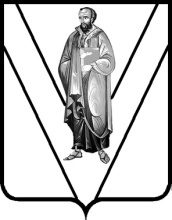 МУНИЦИПАЛЬНОЕ БЮДЖЕТНОЕ ОБЩЕОБРАЗОВАТЕЛЬНОЕ УЧРЕЖДЕНИЕ СРЕДНЯЯ ОБЩЕОБРАЗОВАТЕЛЬНАЯ ШКОЛА № 15х.СРЕДНИЙ ЧЕЛБАСПРИКАЗ
« 26  » октября 2012г.	№ 221О проведении краевого конкурса на лучшую разработку Единого Всекубанского классного часа 23 ноября 2012 года«Главное слово на любом языке»       На    основании приказа   МКУО   РИМЦ    Муниципального   образования  Павловский район от  26.10.2012 г. № 258  «О проведении муниципального          этапа краевого конкурса      на лучшую разработку   Единого Всекубанскогоклассного часа 23 ноября 2012 года «Главное слово на любом языке» п р и -к а з ы в а ю:							           1.    Классным руководителям 2,6,9,10 класса: Бойко Т.С., Мозговой                   Н.Ю.,    Онищенко   А.В.,     Гусак Е.М.   в   срок     до 05.11.12г.                    предоставить разработки Единого Всекубанского классного часа        зам.директора по ВР Р.А.Боберу;2.     Зам.директора по ВР Р.А.Боберу представить работы конкурсантов         не     позднее    7   ноября   2012  года     в   МКУО   РИМЦ  (каб.16          Т.Н.Гуськовой       	3.     Контроль  исполнения настоящего приказа оставляю за собой.Директор МБОУ СОШ № 15                                            И.Н.Сосновая        С приказом ознакомлены: